Образец заявления на участие в ГИА в форме ГВЭ обучающегося, экстернафамилияимяотчество (при наличии)Наименование документа, удостоверяющего личность _____________________(при наличии)	прошу зарегистрировать меня для участия в ГИА в форме ГВЭ по следующим учебным предметам: *Укажите «ДОСРОЧ» для выбора досрочного периода, «ОСН» - основного периода и «ДОП» - дополнительные сроки. Прошу создать условия, учитывающие состояние здоровья, особенности психофизического развития, для сдачи ГВЭ подтверждаемого:         оригиналом или надлежащим образом заверенной копией рекомендаций психолого-медико-педагогической комиссии        оригиналом или надлежащим образом заверенной копией справки, подтверждающей факт установления инвалидности, выданной федеральным государственным учреждением медико-социальной экспертизыУказать дополнительные условия, учитывающие состояние здоровья, особенности психофизического развития Увеличение продолжительности экзамена по учебному предмету на 1,5 часа 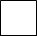        Специализированная аудитория          Другие:(иные дополнительные условия/материально-техническое оснащение, учитывающие состояние здоровья, особенности психофизического развития)C Порядком проведения ГИА и с Памяткой о правилах проведения ГИА, ЕГЭ                           ознакомлен (ознакомлена).Подпись заявителя ______________/______________________(Ф.И.О.)Контактный телефонДата подачи заявления «____» _____________ 20___ г.Родитель/законный представитель участника ГИА______________/______________________(Ф.И.О.) «___» _______20__г._______________________________________________________________________*Поле для заполнения сотрудником, ответственным за прием и регистрацию заявлений Дата регистрации заявления «____» _____________ 20___ г.Регистрационный номерПодпись сотрудника, ответственного за прием и регистрацию заявлений___________________/__________________________________________(Ф.И.О.)_____________ПРИЛОЖЕНИЕ № 2к Порядку регистрациина участие в государственной итоговойаттестации по образовательным программам среднего общегообразования, в единомгосударственном экзаменев Архангельской областиРуководителю образовательной организации ____________________Руководителю образовательной организации ____________________Руководителю образовательной организации ____________________Руководителю образовательной организации ____________________Руководителю образовательной организации ____________________Руководителю образовательной организации ____________________Руководителю образовательной организации ____________________Руководителю образовательной организации ____________________Руководителю образовательной организации ____________________Руководителю образовательной организации ____________________Руководителю образовательной организации ____________________Руководителю образовательной организации ____________________Руководителю образовательной организации ____________________Руководителю образовательной организации ____________________ЗаявлениеЗаявлениеЗаявлениеЗаявлениеЗаявлениеЗаявлениеЗаявлениеЗаявлениеЗаявлениеЗаявлениеЗаявлениеЗаявлениеЗаявлениеЗаявлениеЯ,Дата рождения:чч.мм.ггСерияНомерПол:МужскойЖенскийНамСНИЛСНаименование учебного предметаОтметка о выборе ГВЭ в письменной формеОтметка о выборе ГВЭ в устной форме Выбор срока (периода) проведения* в соответствии с единым расписанием проведения ГВЭРусский языкРусский язык (сочинение)Русский язык (изложение с творческим заданием)Русский язык (диктант) Математика ()--